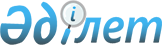 Об утверждении Правил подготовки и проведения отопительного сезона в Акмолинской областиРешение Акмолинского областного маслихата от 19 сентября 2016 года № 6С-5-3. Зарегистрировано Департаментом юстиции Акмолинской области 21 октября 2016 года № 5579.
      В соответствии с Законом Республики Казахстан от 23 января 2001 года "О местном государственном управлении и самоуправлении в Республике Казахстан" Акмолинский областной маслихат РЕШИЛ:
      1. Утвердить прилагаемые Правила подготовки и проведения отопительного сезона в Акмолинской области.
      2. Настоящее решение вступает в силу со дня государственной регистрации в Департаменте юстиции Акмолинской области и вводится в действие со дня официального опубликования. Правила подготовки и проведения отопительного сезона в Акмолинской области 1. Общие положения
      1. Настоящие Правила подготовки и проведения отопительного сезона в Акмолинской области (далее – Правила) разработаны на основании Законов Республики Казахстан от 23 января 2001 года "О местном государственном управлении и самоуправлении в Республике Казахстан", от 9 июля 2004 года "Об электроэнергетике", и определяют порядок подготовки и проведения отопительного сезона в Акмолинской области.
      2. Правила координируют деятельность местных исполнительных органов, организаций жилищно-коммунального и топливно-энергетического комплекса Акмолинской области по подготовке объектов производственного, социального, жилищно-коммунального и топливно-энергетического комплекса области к отопительному сезону для обеспечения их устойчивого функционирования в период его прохождения.
      3. Потребитель – физическое или юридическое лицо, потребляющее на основе договора электрическую и (или) тепловую энергию;
      система теплоснабжения – комплекс, состоящий из теплопроизводящих, теплопередающих и теплопотребляющих установок;
      экспертная организация – юридическое лицо, осуществляющее деятельность по проведению энергетической экспертизы в соответствии с законодательством Республики Казахстан;
      энергопередающая организация – организация, оказывающая на основе договоров услугу по передаче электрической или тепловой энергии;
      энергоснабжающая организация – организация, осуществляющая продажу потребителям купленной электрической и (или) тепловой энергии;
      энергопроизводящая организация – организация, осуществляющая производство электрической и (или) тепловой энергии для собственных нужд и (или) реализации покупателям электрической энергии на оптовом рынке, потребителям тепловой энергии, за исключением индивидуальных потребителей электрической и (или) тепловой энергии и нетто-потребителей электрической энергии, являющихся таковыми в соответствии с законодательством Республики Казахстан в области поддержки использования возобновляемых источников энергии;
      управление объектом кондоминиума – комплекс мероприятий, направленных на создание безопасных и комфортных условий проживания (пребывания) собственников квартир, нежилых помещений, надлежащее содержание общего имущества объекта кондоминиума, решение вопросов пользования общим имуществом объекта кондоминиума и предоставление коммунальных услуг. 
      Сноска. Пункт 3 - в редакции решения Акмолинского областного маслихата от 10.03.2021 № 7С-2-7 (вводится в действие со дня официального опубликования).

      4. Организации и учреждения, входящие в жилищно-коммунальный и топливно-энергетический комплекс области, обеспечивают устойчивое теплоснабжение, водоснабжение, электроснабжение, газоснабжение и водоотведение потребителей, а также поддерживают необходимые параметры энергоносителей и обеспечение нормативный температурный режим в жилых домах и нежилых зданиях с учетом их назначения и платежей дисциплины энергопотребления.

      5. Подготовка объектов к работе в осенне-зимних условиях на территории области осуществляется согласно ежегодному постановлению акимата области о подготовке производственного и социального комплекса Акмолинской области к работе в осенне-зимний период.

      6. В пределах своей компетенции, контроль за подготовкой и проведением отопительного сезона Акмолинской области осуществляется областной, городской и районной комиссиями по координации выполнения плана мероприятий по подготовке объектов жилищно-коммунального хозяйства, предприятий и организаций бюджетной сферы к работе в отопительном сезоне.

      7. Порядок представления ежегодного плана подготовки объектов топливно-энергетического комплекса и жилищно-коммунального хозяйства регионов области к работе в зимних условиях в предстоящем отопительном сезоне (далее – план подготовки к отопительному сезону):

      1) предприятия, входящие в жилищно-коммунальный и топливно-энергетический комплекс области, представляют ежегодно, по окончанию отопительного сезона, планы подготовки к отопительному сезону в местные исполнительные органы районов и городов областного значения; 

      2) местные исполнительные органы районов и городов областного значения представляют единые планы подготовки к отопительному сезону в государственное учреждение "Управление энергетики и жилищно-коммунального хозяйства Акмолинской области" для свода.

      8. Отчеты по выполнению планов по подготовке к отопительному сезону представляются в следующем порядке:

      1) в местные исполнительные органы районов и городов областного значения – еженедельно предприятиями, входящими в жилищно-коммунальный топливно-энергетический комплекс;

      2) в государственное учреждение "Управление энергетики и жилищно-коммунального хозяйства Акмолинской области" - местными исполнительными органами городов и районов еженедельно сводный отчет по своему региону;

      3) в акимат Акмолинской области – еженедельно, государственным учреждением "Управление энергетики и жилищно-коммунального хозяйства Акмолинской области" представляется сводный отчет по Акмолинской области.

      9. При невыполнении запланированных работ при подготовке к отопительному сезону к отчету прилагаются:

      1) справка с указанием причин невыполнения;

      2) принимаемые меры по исправлению ситуации;

      3) новые сроки выполнения работ.

      10. Взаимодействие диспетчерских служб предприятий и организаций по вопросам энергообеспечения городов и населенных пунктов районов определяются в соответствии с действующим законодательством Республики Казахстан.

      11. Взаимоотношения энергоснабжающих организаций с потребителями (абонентами) определяются заключенными между ними договорами и действующим законодательством Республики Казахстан.

      12. В случаях неурегулированных отношений настоящими Правилами, следует руководствоваться нормами действующего законодательства Республики Казахстан.

 2. Подготовка к отопительному сезону.
      13. Подготовка к отопительному сезону включает в себя:
      1) анализ недостатков, выявленных в предыдущем отопительном сезоне, выполнение мероприятий по устранению выявленных дефектов и нарушений;
      2) разработку планов подготовки к отопительному сезону;
      3) решение вопросов финансирования и заключение договоров с подрядными организациями, материально-техническое обеспечение ремонтных и строительно-монтажных работ;
      4) проведение необходимых работ на источниках теплоснабжения и центральных тепловых пунктах, в том числе осмотры и испытания котлов, сосудов, трубопроводов;
      5) разработку графика отпуска тепла и гидравлического режима работы тепловых сетей;
      6) выполнение работ на инженерных сетях, в том числе, связанных с реконструкцией, капитальным и текущим ремонтами, испытаниями и промывками;
      7) выполнение профилактических, плановых ремонтов на электроисточниках, теплоисточниках и инженерных сетях;
      8) проведение работ по подготовке зданий (домов), профилактике, ремонту и замене оборудования инженерных систем внутри зданий (домов);
      9) создание нормативных запасов основного и резервного топлива, а также аварийных запасов материально-технических ресурсов для устранения технологических аварий и ликвидации последствий стихийных бедствий на объектах энергетики и жилищно-коммунального хозяйства;
      10) подготовку топливных складов, выполнение ремонта инженерного оборудования резервных топливных хозяйств, систем подготовки топлива, топливоподачи и удаления шлака и золы, железнодорожных и автомобильных подъездных путей, противопожарного хозяйства.
      14. Органы управления объектом кондоминиума:
      1) обеспечивают сохранность, безопасность, надлежащее техническое состояние и эксплуатацию внутридомовых инженерных сетей и сооружений посредством которых предоставляются услуги по теплоснабжению;
      2) обеспечивают рациональное потребление услуг по теплоснабжению, используемых на общедомовые нужды, предотвращают потери на внутридомовых инженерных сетях и сооружениях;
      3) уведомля поставщика услуг по теплоснабжению о случаях нарушения целостности пломб, установленных поставщиком услуг по теплоснабжению;
      4) обеспечивают беспрепятственный доступ представителей поставщика услуг по теплоснабжению к общедомовым приборам учета, внутридомовым инженерным сетям и сооружениям;
      5) привлекают третьих лиц для осуществления ремонтных и эксплуатационных работ по содержанию внутридомовых инженерных сетей и сооружений в надлежащем техническом состоянии, заключают и контролируют исполнение договоров с субъектом сервисной деятельности;
      6) организовывают проведение собраний, письменных опросов собственников помещений (квартир);
      7) обеспечивают для всех собственников квартир (помещений), во всех доступных для обозрения местах, размещение на стендах информации об организациях (название, контактные телефоны, телефоны аварийных служб), осуществляющих обслуживание и ремонт помещения, общего имущества, а также об организациях – поставщиках услуг по теплоснабжению;
      8) принимают меры по обеспечению бесперебойной работы санитарно-технического и инженерного оборудования объекта кондоминиума;
      9) уведомляют собственников квартир (помещений) об отключении, испытании или ином изменении режима работы инженерных сетей за двое суток, кроме случаев возникновения аварийных ситуаций.
      15. В пределах охранных зон тепловых сетей работы осуществляются в соответствии с действующим законодательством Республики Казахстан.
      16. Ликвидация аварий на объектах жилищно-коммунального хозяйства и социальной сферы осуществляется в соответствии с порядком ликвидации аварийных ситуаций и с учетом взаимодействия теплоснабжающих, теплопередающих и теплопотребляющих организаций, ремонтно-строительных, транспортных организаций и других служб.
      17. Работы по предотвращению аварий или ликвидации их последствий на тепловых сетях производятся в любое время года без согласия с землепользователем, но с уведомлением его о проводимых работах.
      После выполнения указанных работ организации, в ведении которых находятся тепловые сети, приводят земельные участки в первоначальное состояние.
      Плановые работы по ремонту и реконструкции тепловых сетей, вызывающие нарушение дорожного покрытия, производятся после предварительного согласования условий их проведения с органами внутренних дел Республики Казахстан, организациями, в ведении которых находятся автомобильные дороги, и местными исполнительными органами. Условия проведения работ согласовываются не позднее чем за 3 календарных дня до начала работ. 
      18. Эксплуатация и проведение ремонтных работ на теплоисточниках и теплоносителях осуществляется в соответствии с действующей нормативно-технической документацией.
      19. Работы по реконструкции и капитальному ремонту теплоисточников и тепловых сетей производятся в межотопительный период по графикам производства работ, согласованным с местными исполнительными органами районов и городов областного значения.
      20. Плановый ремонт источников теплоснабжения и тепловых сетей, а также проведение испытаний тепловых сетей осуществляются в соответствии с графиками, согласованными с местными исполнительными органами районов и городов областного значения.
      21. Работы на источниках теплоснабжения и центральных тепловых пунктах рекомендуется выполнять в следующие сроки:
      1) необходимые для обеспечения нужд отопления в осенний период – ежегодно в срок до 1 сентября;
      2) необходимые для обеспечения нужд отопления в период прохождения зимнего максимума нагрузок – ежегодно в срок до 1 октября.
      Работы по ремонту и профилактике электрических, водопроводных и газовых коммуникаций, обеспечивающих источники теплоснабжения, завершаются до 1 сентября.
      22. Работы по планово-предупредительному ремонту резервного топливного хозяйства завершаются к 1 сентября.
      23. В осенне-зимний период норма эксплуатационного запаса топлива на энергетических источниках, независимо от формы собственности, определяется в соответствии с действующим законодательством Республики Казахстан.
      24. При допуске к эксплуатации теплопотребляющих установок потребителей учитывается следующее:
      1) все вновь присоединяемые и реконструируемые системы теплопотребления выполняются в соответствии с проектной документацией, согласованной с энергопередающей или энергопроизводящей организациями;
      2) до пуска в эксплуатацию и перед каждым отопительным сезоном теплопотребляющие установки проходят приемо-сдаточные (технические, предусмотренные актом технической готовности) испытания.
      Допуск систем теплопотребления в эксплуатацию осуществляется при наличии у потребителя соответствующего персонала и лица, ответственного за надежную и безопасную работу теплопотребляющих установок, либо договора на обслуживание со специализированной организацией, имеющей персонал с допуском на эксплуатацию систем теплопотребления и теплопотребляющих установок согласно Правилам техники безопасности при эксплуатации электроустановок, утвержденным приказом Министра энергетики Республики Казахстан от 31 марта 2015 года № 253 (зарегистрировано в Реестре государственной регистрации нормативных правовых актов № 10907), за исключением потребителей, использующих тепловую энергию для бытовых нужд.
      25. Трубопроводы тепловых сетей до ввода их в эксплуатацию после монтажа, капитального ремонта и реконструкции, подвергаются очистке.
      26. Оценка готовности объектов электростанций, тепловых и электрических сетей электроэнергетических предприятий к работе в зимних условиях определяется в рамках Правил получения энергопроизводящими, энергопередающими организациями паспорта готовности к работе в осенне-зимний период, утвержденных приказом Министра энергетики Республики Казахстан от 2 февраля 2015 года № 55 (зарегистрировано в Реестре государственной регистрации нормативных правовых актов № 10516).
      Сноска. Пункт 26 - в редакции решения Акмолинского областного маслихата от 10.03.2021 № 7С-2-7 (вводится в действие со дня официального опубликования).
      27. Подготовку к отопительному сезону построенных котельных, тепловых сетей, центральных тепловых пунктов, насосных станций, систем центрального отопления домов-новостроек, не принятых в эксплуатацию заказчиками (потребителями) и теплоснабжающими организациями, обеспечивают строительные организации.
      28. Перечень организационных мероприятий по подготовке инженерных систем потребителей к отопительному сезону включает:
      1) назначение квалифицированного лица, ответственного за эксплуатацию инженерных сетей;
      2) подготовку полного пакета технической документации;
      3) проведение поверки контрольно-измерительных приборов и приборов коммерческого учета;
      4) выполнение тепловой изоляции всех трубопроводов теплоснабжения и горячей воды в пределах подвальных и чердачных помещений;
      5) ремонт входных дверей подъездов и подвалов; 
      6) закрытие окон чердаков и подвалов;
      7) восстановление двойного остекления окон лестничных клеток;
      8) восстановление и включение в работу отопления лестничных клеток;
      9) обеспечения утепления квартир жильцами;
      10) проведение ремонта помещения теплового пункта: побелка, покраска, обеспечение необходимого освещения и надежного запирания;
      11) восстановление теплоизоляции наружных трубопроводов и арматуры;
      12) проведение ревизии и ремонта всей установленной запорной, регулирующей арматуры теплоиспользующих установок;
      13) проверку технических термометров, очистка гильзы с последующей заливкой технического масла;
      14) проведение гидропневматической промывки с механической очисткой элементов систем теплопотребления по окончании отопительного сезона;
      Промывка считается законченной, когда при визуальном осмотре представителями потребителя, теплоснабжающей и (или) теплопередающей организаций цветность воды на сливе соответствует цветности исходной воды.
      15) проведение наладочных мероприятий;
      16) установку опломбированных, проверенных манометров;
      17) проведение гидравлического испытания систем теплопотребления всех элементов на механическую прочность и гидравлическую плотность системы теплопотребления (гидравлическая опрессовка);
      18) проверку сопротивления изоляции электропроводок зданий (домов).
      29. Арендатор либо собственник подвальных помещений, по которым проходят транзитом инженерные коммуникации, обеспечивает свободный доступ (в любое время суток для производства аварийно-восстановительных работ) персонала эксплуатирующих организаций для выполнения работ по ремонту и обслуживанию инженерных сетей.
      30. Приемка систем теплопотребления после выполнения работ осуществляется теплоснабжающей организацией и оформляется актом технической готовности в соответствии с приложением к настоящим Правилам.
      Системы теплопотребления, не принятые по акту технической готовности, считаются не подготовленными к отопительному сезону и подлежат повторному техническому обследованию.
      Без оформления акта технической готовности объекта теплоснабжающей организацией включение системы теплопотребления не допускается.
      31. Не допускается подключение потребителей тепловой энергии к системам теплоснабжения, если отсутствует возможность энергоснабжающих и (или) энергопередающих организаций обеспечить теплоснабжение в соответствии с действующей нормативно-технической документацией.
      Потребительские свойства и режимы предоставления тепловой энергии соответствуют требованиям, установленным действующей нормативно-технической документацией, при условии выполнения потребителем комплекса мероприятий по подготовке к отопительному сезону и оформления акта технической готовности, выданного энергоснабжающей и (или) энергопередающей организацией, и получения заключения экспертной организации, кроме случаев плановых ремонтов, аварийно-восстановительных работ. 3. Опробование систем теплоснабжения
      32. Для проверки готовности источников теплоснабжения, тепловых сетей к началу отопительного сезона и выявления скрытых дефектов проводится опробование систем теплоснабжения.
      33. Включение оборудования теплоисточников и подключение зданий (домов) производится в следующем порядке:
      для включения оборудования теплоисточников и зданий:
      1) в первые сутки:
      на теплоисточниках выполняются работы по сборке схем теплофикационного оборудования, расконсервированию и опробованию оборудования, максимально допустимому заполнению баков-аккумуляторов, заполнению водой и постановке под давление подающего и обратного трубопровода тепловых сетей и установлению циркуляции;
      на внутридомовых системах производятся работы по установке пускового положения арматуры, заполнению подводящих трубопроводов и систем теплоснабжения водой, проверка наличия поверенных контрольно-измерительных приборов и регуляторов;
      2) начиная со вторых суток, производится подключение зданий в строгом соответствии с графиком.
      34. Пуск и опробование магистральных и распределительных тепловых сетей производится пусконаладочной бригадой.
      До пуска проверяется исправность оборудования пускаемого участка сети, просматриваются акты испытаний, промывки и приемки.
      35. Выявленные в процессе опробования замечания по тепловым сетям, источниками теплоснабжения и потребителям устраняются до начало отопительного сезона. 4. Проведение отопительного сезона
      36. Теплоснабжающим организациям рекомендуется разработать и согласовать до 1 сентября с местными исполнительными органами города и района графики опробования, подключения систем теплоснабжения и расчетные графики гидравлических и температурных параметров. Трубопроводы тепловых сетей обеспечивают подачу потребителям теплоносителя (воды и пара) установленных параметров в соответствии с заданным графиком.
      В графиках подключения соблюдается следующая очередность подключения потребителей:
      1) детские, лечебные и школьные учреждения, другие учебные заведения;
      2) жилые здания, гостиницы, общежития;
      3) общественные и бытовые здания, театры, дома культуры, административные здания, промышленные предприятия и прочие здания.
      При определении количества одновременно заполняемых внутридомовых систем необходимо учитывать обеспеченность источников теплоснабжения хозяйственно-питьевой водой, производительность водоподготовки и подпиточных устройств.
      37. После подключения всех зданий (домов) эксплуатирующие организации проводят проверку состояния оборудования и первичную регулировку внутридомовых систем.
      38. Недостатки в работе источников теплоснабжения, тепловых сетей и внутридомовых систем, выявленные в процессе эксплуатации, устраняются до начала отопительного сезона.
      39. Во время отопительного сезона теплоснабжающая организация, согласно договора на оказание услуг по передаче и (или) распределению тепловой энергии обеспечивает:
      1) предоставление равных условий для всех потребителей услуг по передаче и (или) распределению тепловой энергии;
      2) поддерживает на границе раздела балансовой принадлежности тепловых сетей параметры тепловой энергии, заданные Договором;
      3) заключает с потребителем договор на предоставление услуг по передаче и (или) распределению тепловой энергии;
      4) предоставляет потребителю услуги по передаче и (или) распределению тепловой энергии соответствующего качества в порядке и сроки, определенные условиями Договора.
      40. С объявлением отопительного сезона:
      1) уточняется схема оповещения, устанавливается дежурство ответственных работников объектов жилищно-коммунального и энергетического комплекса области;
      2) приводятся в готовность аварийно-восстановительные бригады на предприятиях;
      3) персоналом организаций, эксплуатирующих здания (дома), организуется периодический обход и контроль за работой систем теплоносителя и состоянием утепления зданий;
      4) на источниках теплоснабжения проверяется работа резервного аварийного оборудования, наличие основного и резервного топлива, инструмента, материалов и запасных частей.
      41. С объявлением аварийной ситуации на теплоисточнике и тепловых сетях:
      1) на всех объектах жилищно-коммунального и энергетического комплекса вводится круглосуточное дежурство;
      2) по распоряжению акима города (района) на предприятиях и в организациях вводится повышенная готовность вспомогательных аварийно-восстановительных бригад, обеспеченных механизмами и материалами для использования в аварийных ситуациях.
      42. Необходимые мероприятия и действия персонала организаций, эксплуатирующих здания (дома), при усиленном и внерасчетном режимах указываются в соответствующих мероприятиях. 5. Завершение отопительного сезона и обеспечение горячим водоснабжением в межотопительный период
      43. Окончание отопительного сезона объявляется ежегодно распоряжением акима района (города областного значения) согласно действующих санитарных норм и Правил.
      44. После окончания отопительного сезона организации, эксплуатирующие здания (дома), отключают систему центрального отопления и обеспечивают работу систем горячего водоснабжения по летней схеме.
      45. В межотопительный период теплоснабжающие организации обеспечивают горячее водоснабжение потребителей по утвержденной схеме работы оборудования источников тепла и тепловых сетей. Температура воды, подаваемой к водоразборным точкам (кранам, смесителям), отвечает требованиям технических и санитарных норм. Не допускаются перерывы в подаче горячей воды больше сроков, установленных графиками, согласованными с местными исполнительными органами, на время, необходимое для ремонта установок горячего водоснабжения на источниках теплоснабжения, подготовки элеваторных узлов, автоматизированных тепловых пунктов и внутридомовых систем.
      46. Ремонт тепловых сетей, тепловых пунктов и систем теплопотребления рекомендуется производить одновременно до 1 сентября. Рекомендуемый срок ремонта, связанный с прекращением горячего водоснабжения – 14 календарных дней. ФОРМА АКТА технической готовности
      теплопотребляющих установок и теплосетей потребителя к отопительному сезону

      20__ – 20__годов


      Наименование населенного пункта
      _____________________________________________________________________________
      Наименование потребителя
      _____________________________________________________________________________
      Адрес объекта
      _____________________________________________________________________________
      № Договора на отпуск энергоресурсов
      ___________________________________________________________________________
      Юридический адрес
      _____________________________________________________________________________
      Ф.И.О. руководителя
      _____________________________________________________________________________
      Контактный телефон
      _____________________________________________________________________________ 
      Ответственный за общее состояние теплового хозяйства
      _____________________________________________________________________________
      (должность, Ф.И.О. № телефона рабочий , сотовый )


      Наличие прибора учета тепловой энергии
      _____________________________________________________________________________
      наличие задолженности по состоянию на " " 20___год
      __________________________________________________________________
      максимально-часовые тепловые нагрузки по состоянию на " " 20___год

      Количество вводов_______________________________________________________________

      Количество тепловых узлов_______________________________________________________

      Замечания службы наладки:_______________________________________________________

      ________________________________________________________________________________________________________________________________________________________________________________________________________________________________________________________________________________________________________________________________________________________________________________________________________________________________________________________________________________________________________________________________________________________________________________

      Замечания службы эксплуатации:

      ____________________________________________________________________________________________________________________________________________________________________________________________________________________________________________________________________________________________________________________________________________________________________________________________________________________________________________________

      Замечания по внутренней системе отопления и горячей воде:

      ___________________________________________________________________________________________________________________________________________________________________________________________________________________________________________________________________________________________________________________________________________________________________________________________________________________________________________________________________________________________________________________________________________________________________________________________________________________________________________________________________________________________________________________________________________________________________________________________________________________________________________________________________________________________________________

      ПРИМЕЧАНИЕ: Запуск в работу систем теплоснабжения производится только при наличии оформленного "Акта технической готовности" теплопотребляющих установок и теплосетей потребителя к отопительному сезону 20__ -20__ годов

      Представитель потребителя

      _____________________________________________________________________________ 


      (Ф.И.О.,подпись)


      Представитель теплоснабжающей организации
      _____________________________________________________________________________
      (Ф.И.О.,подпись)
					© 2012. РГП на ПХВ «Институт законодательства и правовой информации Республики Казахстан» Министерства юстиции Республики Казахстан
				
      Председатель сессии,секретарь Акмолинскогообластного маслихата

Д.Нурмулдин
Утверждены
решением Акмолинского
областного маслихата
19 сентября 2016 года
№ 6С-5-3Приложение
к правилам подготовки и
проведения отопительного
сезона в Акмолинской области
№ п/п

Наименование объекта, адрес

Договорные нагрузки, Ккал/час

Отключенные нагрузки в отопительный сезон 20__ –20___годы, Ккал/час

отопление

горячая вода

вентиляция

отопление

горячая вода

вентиляция
